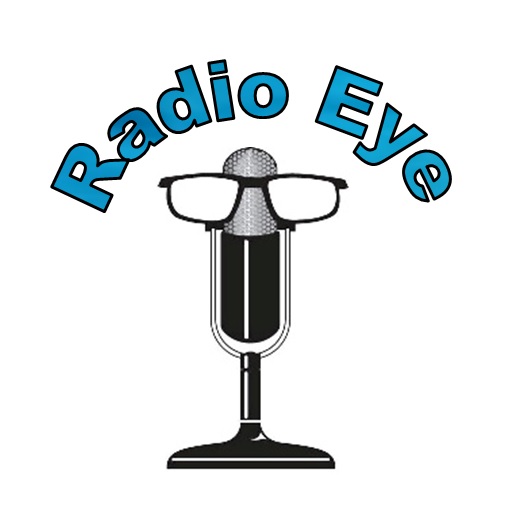 PROGRAM GUIDE 2022EASTERN TIME ZONEBroadcasting the reading of newspapers, magazines, and more for anyone in Kentucky or Southern Indiana who is visually impaired or has a disability that makes reading difficult.“YOUR EYE ON THE WRITTEN WORLD”CONTACT INFORMATIONLexingtonHours		Monday – Friday, 8 AM – 3 PMPhone     	859-422-6390 or 800-238-5193 ext. 0Email     	info@radioeye.org Mail       	1733 Russell Cave Road                 Lexington, KY 40505LouisvilleHours		Tuesday & Wednesday, 9 AM – 2 PM			Thursday – by appointmentPhone		502-509-5184Email		louisville@radioeye.org Mail 		1906 Goldsmith LaneFamily Library of Visually-Impaired Preschool ServicesLouisville, KY 40218Eastern KentuckyPhone	606-233-1330Email		sharon.cornett@radioeye.org Website:		www.RadioEye.org Facebook:	www.facebook.com/RadioEye Twitter:		www.twitter.com/RadioEyeKY Instagram:	www.instagram.com/radioeyelexingtonNewsletter sign-up: http://eepurl.com/d6JF9 Podcast page: www.spreaker.com/user/radioeyeTHE STAFF:Executive Director: Amy HatterProgram Director: Lucy StoneOffice Manager: Bill SalleeLouisville Volunteer and Outreach Coordinator: Kirsten BensonEastern Kentucky Program Manager: Sharon CornettEngineer: Doug CollinsDAILY PROGRAM GUIDE READ ON-AIR AT 2 minutes before 8 AM (9 AM Sunday), 9:30 AM (10:30 AM Sunday), 11 AM (12 PM for EKY and Morehead), and 6 PM.MOVING Listeners who move or change their telephone number, please let us know so we can update our records.SUNDAY12:00 AM	Frankfort State Journal (r)12:30 AM	Lexington: Woodford & Scott County News (r)Louisville: News and Tribune (r)Eastern Kentucky: Breathitt County News (r)Morehead: Licking Valley Courier (r)1:00 AM	Children’s Hour (r)2:00 AM	Lexington Herald-Leader(r)3:30 AM	Sports News(r)4:00 AM	Louisville Courier Journal (r)5:00 AM	Sound Prints (r)6:00 AM	American Past (r)7:00 AM	VIP Yoga8:00 AM	Breathe9:00 AM	Lexington Herald-Leader10:30 AM	Sports News11:00 AM	Louisville Courier-Journal(r) indicates repeat12:00 PM	Lexington: Bourbon & Clark Co. NewsLouisville: Henry County LocalEastern Kentucky: Manchester EnterpriseMorehead: Ashland’s Daily Independent12:30 PM	Eyes on Success1:00 PM	People Magazine2:00 PM	Time Magazine 3:00 PM	Men’s World3:30 PM	Veteran’s Voice4:00 PM	Breathe (r)5:00 PM	Lexington: Bourbon & Clark Co. News (r)Louisville: Henry County Local (r)Eastern Kentucky: Manchester Enterprise (r)Morehead: Ashland’s Daily Independent (r)5:30 PM	Eyes on Success (r)6:00 PM	Lexington Herald-Leader (r)7:30 PM	Sports News (r)8:00 PM	Louisville Courier Journal (r)9:00 PM	People Magazine (r)10:00 PM	Time Magazine (r)11:00 PM	Men’s World (r)11:30 PM	Veteran’s Voice (r)MONDAY12:00 AM	Breathe (r)                                 1:00 AMLexington: Bourbon & Clark Co. News (r)Louisville: Henry County Local (r)Eastern Kentucky: Manchester Enterprise (r)Morehead: Ashland’s Daily Independent (r)1:30 AM	Eyes on Success (r)2:00 AM	Lexington Herald-Leader (r)3:30 AM	Sports News (r)4:00 AM	Louisville Courier Journal (r)5:00 AM	People Magazine (r)6:00 AM	Time Magazine (r)7:00 AM	Men’s World (r)7:30 AM	Get Fit8:00 AM	Lexington Herald-Leader9:00 AM	Sports News9:30 AM	Short Story Series10:00 AM	Women's Health10:30 AM	Lexington: Mt. Sterling AdvocateLouisville: Sentinel-NewsEastern Kentucky and Morehead: Kentucky Series11:00 AM	Louisville Courier-Journal12:00 PM	Lexington and Louisville: The Pet CornerEastern Kentucky: Sentinel EchoMorehead: Mt. Sterling Advocate12:30 PM	Lexington and Louisville: Kentucky SeriesEastern Kentucky and Morehead: The Pet Corner1:00 PM	Book Series2:00 PM	New York Times3:00 PM	Disability News4:00 PM	Women's Health (r)4:30 PM		Lexington: Mt. Sterling Advocate (r)Louisville: Sentinel-News (r)Eastern Kentucky and Morehead: Kentucky Series (r)5:00 PM	The Pet Corner (r)5:30 PM		Lexington and Louisville: Kentucky Series (r)Eastern Kentucky: Sentinel Echo (r)Morehead: Mt. Sterling Advocate (r)6:00 PM	Lexington Herald-Leader (r)7:00 PM	Sports News (r)7:30 PM	Short Story Series (r)8:00 PM	Louisville Courier Journal(r)9:00 PM	Book Series (r)10:00 PM	New York Times (r)11:00 PM	Disability News (r)TUESDAY12:00 AM	Women's Health (r)12:30 AM	Lexington: Mt. Sterling Advocate (r)Louisville: Sentinel-News (r)Eastern Kentucky and Morehead: Kentucky Series (r)1:00 AM	The Pet Corner (r)1:30 AM	Lexington and Louisville: Kentucky Series (r)Eastern Kentucky: Sentinel Echo (r)Morehead: Mt. Sterling Advocate (r)2:00 AM	Lexington Herald-Leader (r)3:00 AM	Sports News3:30 AM	Short Story Series4:00 AM	Louisville Courier Journal (r)5:00 AM	Book Series(r)6:00 AM	New York Times (r)7:00 AM	VIP Yoga8:00 AM	Lexington Herald-Leader9:00 AM	Sports News9:30 AM	Short Story Series10:00 AM	Health Corner10:30 AM	Lexington: Jessamine JournalLouisville: Elizabethtown NewsEastern Kentucky and Morehead: Kentucky Series11:00 AM	Louisville Courier-Journal12:00 PM	Lexington and Louisville: Shopper's GuideEastern Kentucky: Corbin Times TribuneMorehead: The Ledger Independent12:30 PM	Lexington and Louisville: Kentucky SeriesEastern Kentucky and Morehead: Shopper's Guide1:00 PM	Book Series2:00 PM	New York Times3:00 PM	Mystery Mix-Up3:30 PM 	AARP4:00 PM	Health Corner (r)4:30 PM	Lexington: Jessamine Journal (r)Louisville: Elizabethtown News (r)Eastern Kentucky and Morehead: Kentucky Series (r)5:00 PM	Shopper's Guide (r)5:30 PM	Lexington and Louisville: Kentucky Series (r)Eastern Kentucky: Corbin Times Tribune (r)Morehead: The Ledger Independent (r)6:00 PM	Lexington Herald-Leader (r)7:00 PM	Sports News (r)7:30 PM	Short Story Series (r)8:00 PM	Louisville Courier Journal (r)9:00 PM	Book Series (r)10:00 PM	New York Times (r)11:00 PM	Mystery Mix-Up (r)11:30 PM	AARP (r)WEDNESDAY12:00 AM	Health Corner (r)12:30 AM	Lexington: Jessamine Journal (r)Louisville: Elizabethtown News (r)Eastern Kentucky and Morehead: Kentucky Series (r)1:00 AM		Shopper's Guide (r)1:30 AM		Lexington and Louisville: Kentucky Series (r)Eastern Kentucky: Corbin Times Tribune (r)Morehead: The Ledger Independent (r)2:00 AM		Lexington Herald-Leader (r)3:00 AM		Sports News (r)3:30 AM		Short Story Series (r)4:00 AM		Louisville Courier Journal (r)5:00 AM		Book Series (r)6:00 AM		New York Times (r)7:00 AM		Mystery Mix-Up (r)7:30 AM		Get Fit8:00 AM		Lexington Herald-Leader9:00 AM		Sports News9:30 AM		National Geographic10:00 AM	Diabetes & You10:30 AM	Lexington: Madison County NewsLouisville: Kentucky StandardEastern Kentucky and Morehead: Kentucky Series11:00 AM	Louisville Courier-Journal12:00 PM	Lexington and Louisville: Woman’s WorldEastern Kentucky: Pike County NewsMorehead: Lewis County Herald12:30 PM	Lexington and Louisville: Kentucky SeriesEastern Kentucky and Morehead: Woman’s World1:00 PM		Book Series2:00 PM		New York Times3:00 PM		Lexington and Louisville: Grocery ShowEastern Kentucky and Morehead: EKY Grocery Show3:30 PM		Cook’s Corner4:00 PM		Diabetes & You (r)4:30 PM		Lexington: Madison County News (r)Louisville: Kentucky Standard (r)Eastern Kentucky and Morehead: Kentucky Series (r)5:00 PM		Woman’s World (r)5:30 PM		Lexington and Louisville: Kentucky Series (r)Eastern Kentucky: Pike County News (r)Morehead: Lewis County Herald (r)6:00 PM		Lexington Herald-Leader (r)7:00 PM		Sports News (r)7:30 PM		National Geographic (r)8:00 PM		Louisville Courier Journal (r)9:00 PM		Book Series (r)10:00 PM	New York Times (r)11:00 PM	Lexington and Louisville: Grocery Show (r)Eastern Kentucky and Morehead: EKY Grocery Show (r)11:30 PM	Cook’s Corner (r)THURSDAY12:00 AM	Diabetes & You (r)12:30 AM	Lexington: Madison County News (r)Louisville: Kentucky Standard (r)Eastern Kentucky and Morehead: Kentucky Series (r)1:00 AM		Woman’s World (r)1:30 AM		Lexington and Louisville: Kentucky Series (r)Eastern Kentucky: Pike County News (r)Morehead: Lewis County Herald (r)2:00 AM		Lexington Herald-Leader (r)3:00 AM		Sports News (r)3:30 AM		National Geographic (r)4:00 AM		Louisville Courier Journal (r)5:00 AM		Book Series (r)6:00 AM		New York Times (r)7:00 AM		Lexington and Louisville: Grocery Show (r)Eastern Kentucky and Morehead: EKY Grocery Show (r)7:30 AM		Get Fit8:00 AM		Lexington Herald-Leader9:00 AM		Sports News9:30 AM		Short Story Series10:00 AM	Health Corner10:30 AM	Lexington: Danville Advocate MessengerLouisville: LEOEastern Kentucky and Morehead: Kentucky Series11:00 AM	Louisville Courier Journal12:00 PM		Lexington: Lexington Business NewsLouisville: Louisville Business FirstEastern Kentucky: Mountain EagleMorehead: Flemingsburg Gazette12:30 PM		Lexington and Louisville: Kentucky SeriesEastern Kentucky and Morehead: Lexington Business News1:00 PM		Book Series2:00 PM		New York Times3:00 PM		Smithsonian Magazine3:30 PM		Diary of Science and Nature4:00 PM		Health Corner (r)4:30 PMLexington: Danville Advocate Messenger (r)Louisville: LEO (r)Eastern Kentucky and Morehead: Kentucky Series (r)5:00 PM	Lexington, Eastern Kentucky, and Morehead: Lexington Business News (r)Louisville: Louisville Business First (r)5:30 PM		Lexington and Louisville: Kentucky Series (r)Eastern Kentucky: Mountain Eagle (r)Morehead: Flemingsburg Gazette (r)6:00 PM		Lexington Herald-Leader (r)7:00 PM		Sports News (r)7:30 PM		Short Story Series (r)8:00 PM		Louisville Courier-Journal (r)9:00 PM		Book Series (r)10:00 PM	New York Times (r)11:00 PM	Smithsonian Magazine (r)11:30 PM	Diary of Science and Nature (r)FRIDAY12:00 AM	Health Corner (r)12:30 AM	Lexington: Danville Advocate Messenger (r)Louisville: LEO (r)Eastern Kentucky and Morehead: Kentucky Series (r)1:00 AM	Lexington, Eastern Kentucky, and Morehead: Lexington Business News (r)Louisville: Louisville Business First (r)1:30 AM	Lexington and Louisville: Kentucky Series (r)Eastern Kentucky: Mountain Eagle (r)Morehead: Flemingsburg Gazette (r)2:00 AM		Lexington Herald-Leader (r)3:00 AM		Sports News (r)3:30 AM		Short Story Series (r)4:00 AM		Louisville Courier Journal (r)5:00 AM		Book Series (r)6:00 AM		New York Times (r)7:00 AM		VIP Yoga8:00 AM		Lexington Herald-Leader9:00 AM		Sports News9:30 AM		Short Story Series10:00 AM	Men’s Health10:30 AM	Lexington: Anderson NewsLouisville: Oldham and Spencer County NewsEastern Kentucky and Morehead: Country Weekly 11:00 AM	Louisville Courier Journal12:00 PM	Lexington and Louisville: Get FitEastern Kentucky: Hazard HeraldMorehead: Bath County Outlook12:30 PM	Lexington and Louisville: Country Weekly Eastern Kentucky and Morehead: Get Fit1:00 PM		Book Series2:00 PM		New York Times3:00 PM		History Hour4:00 PM		Men’s Health (r)4:30 PM	Lexington: Anderson News (r)Louisville: Oldham and Spencer County News (r)Eastern Kentucky and Morehead: Country Weekly (r)5:00 PM		Get Fit (r)5:30 PMLexington and Louisville: Country Weekly (r)Eastern Kentucky: Hazard Herald (r)Morehead: Bath County Outlook (r)6:00 PM		Lexington Herald-Leader (r)7:00 PM		Sports News (r)7:30 PM		Short Story Series (r)8:00 PM		Louisville Courier Journal (r)9:00 PM		Book Series (r)10:00 PM	New York Times (r)11:00 PM	History Hour (r)SATURDAY12:00 AM		Men’s Health (r)12:30 AM	Lexington: Anderson News (r)Louisville: Oldham and Spencer County News (r)Eastern Kentucky and Morehead: Country Weekly (r)1:00 AM		Get Fit (r)1:30 AM	Lexington and Louisville: Country Weekly (r)Eastern Kentucky: Hazard Herald (r)Morehead: Bath County Outlook (r)2:00 AM		Lexington Herald-Leader (r)3:00 AM		Sports News (r)3:30 AM		Short Story Series (r)4:00 AM		Louisville Courier Journal (r)5:00 AM		Book Series (r)6:00 AM		New York Times (r)7:00 AM		History Hour (r)8:00 AM		Lexington Herald-Leader9:30 AM		Sports News10:00 AM		Frankfort State Journal10:30 AM	Lexington: Woodford & Scott County NewsLouisville: News and TribuneEastern Kentucky: Breathitt County NewsMorehead: Licking Valley Courier11:00 AM		Louisville Courier-Journal12:00 PM		Children’s Hour1:00 PM		Sound Prints2:00 PM		American Past3:00 PM		Newsweek4:00 PM		Frankfort State Journal (r)4:30 PM	Lexington: Woodford & Scott County News (r)Louisville: News and Tribune (r)Eastern Kentucky: Breathitt County News (r)Morehead: Licking Valley Courier (r)5:00 PM		Children’s Hour (r)6:00 PM		Lexington Herald-Leader (r)7:30 PM		Sports News (r)8:00 PM		Louisville Courier Journal (r)9:00 PM		Sound Prints (r)10:00 PM		American Past (r)11:00 PM		Newsweek (r)ABOUT THE SERVICERadio Eye broadcasts the reading of current news, public service and general interest programming to people who are blind and print-disabled, with the vision of producing quality programming designed to help our listening audience lead enriched, productive, and independent lives.HOW TO LISTEN TO RADIO EYEStreamingwww.radioeye.org Alexa Skill: “Radio Eye Live”Victor Reader StreamTelephone - NFB NewslineTo register for NFB Newsline: 866.504.7300Toll-Free Telephone Broadcast: 800-238-5193ext. 1: Lexington OR 518-906-1527ext. 2: Louisville OR 518-906-1519ext. 3: Eastern Kentucky OR 518-906-1841ext. 4: Morehead OR 631-359-9015ext. 5: Western Kentucky OR 518-906-1867Available on Apple and Android AppsSero, Tune In, or ooTunesPodcastsAlexa Skill “Radio Eye Podcast Player”Victor Reader Stream via ooTunesSpreaker, Apple Podcasts, and wherever you get your podcastsOUR PROGRAMMING IS HEARD             delivered via the Human voice          broadcast without Editorializing                                          Accessible without regard to ability to pay     provided in a fiscally Responsible manner                            listener-DrivenCURRENT AVAILABLE PODCASTSAARP, Book Series, Children's Hour, Country Weekly, Diabetes & You, Diary of Science & Nature (say Science Show KY), Disability News, Eastern Kentucky Grocery Show, Grocery Show, Hazard Herald, History Hour, Kentucky Standard, KY Spanish News (including al Dia and New York Times), Lexington Business News, Lexington Herald Leader, Louisville Business First, Louisville Courier Journal, Men's World, History Hour, National Geographic Magazine, New York Times, People Magazine, Pet Corner, Radio Eye Information (containing newsletters and other information), Radio Eye Program Guide, Shopper's Guide, Smithsonian Magazine, Sports News, The Danville Advocate-Messenger, The LEO Weekly, The Mountain Eagle, The Signal Theater Players (not currently updating), Woman's World, and Women's Health.Please contact Radio Eye if you’d like to see any of our other programs added to the podcast or would like to receive a listening device.We provide a special FM side-band radio, internet radio, Amazon Echo, or large button telephone to qualified individuals. Call 859-422-6390 or 800-238-5193 ext. 0, email info@radioeye.org, or go to www.radioeye.org for a listener application.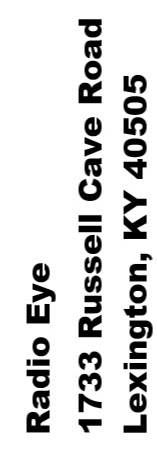 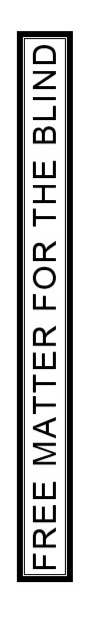 